Export a Table from Excel to SharePoint You can easily create a SharePoint list by exporting an Excel table.Open the spreadsheet in Excel and ensure it is defined as a table. Click inside the table. On the ribbon, click the Table Tools/Design tab. In the External Table Data group, click Export.
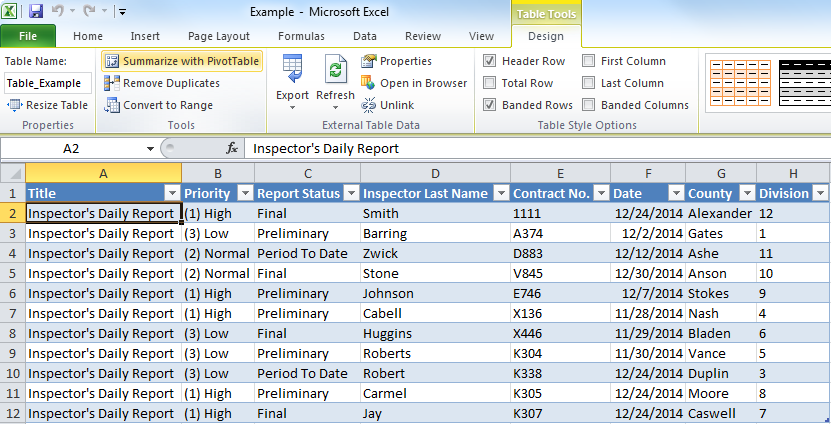 Click Export Table to SharePoint List.
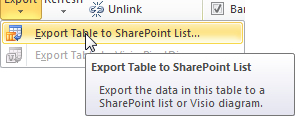 If prompted, click OK to trust the file.Enter the address of the top level of the SharePoint site; be sure the address is not a page or list or library. Enter a name and description for the new list and click Next. 
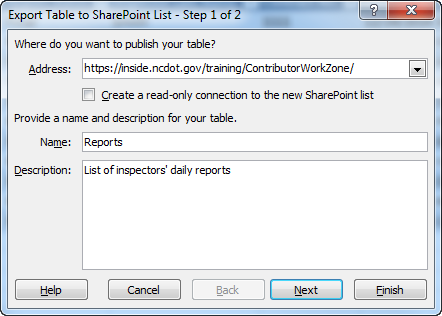 If prompted, log in to the SharePoint site.Review the columns and their data types, and click Finish.

If the Data Type is not correct, click Cancel and make changes within Excel to correct any issues.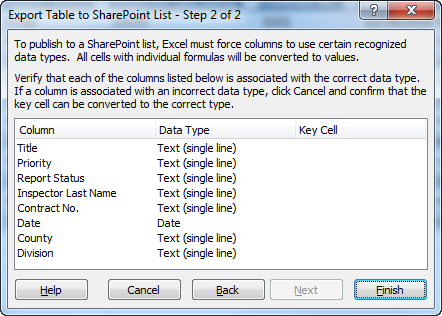 A dialog appears with the address of the new SharePoint list. Click the link to see the list.
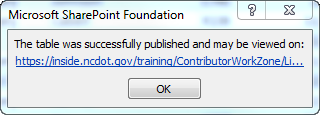 In SharePoint, the imported data appears in Quick Edit mode. Click Stop editing this list to save the list.
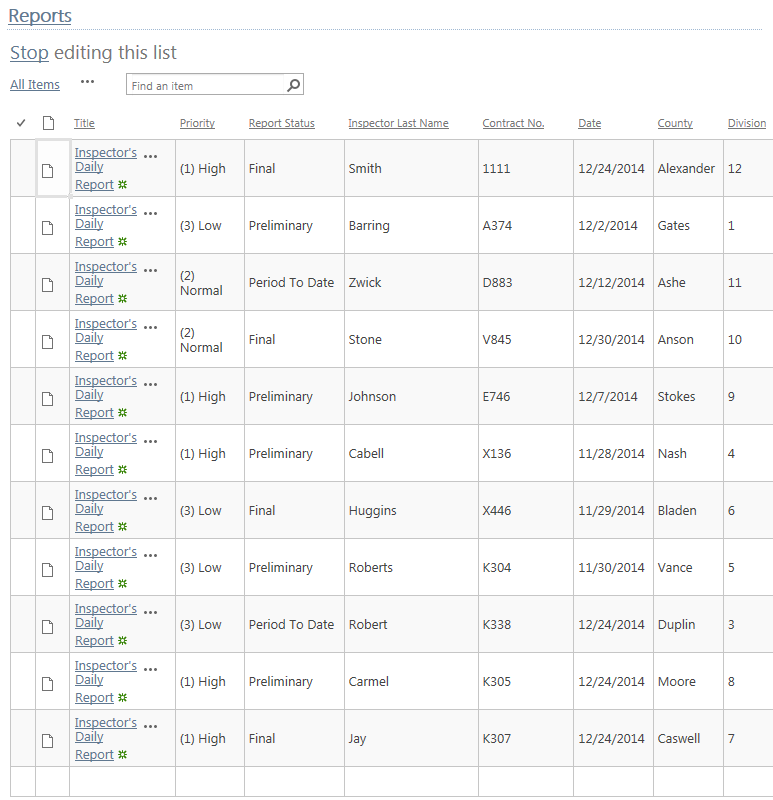 Return to Excel, click OK and close the spreadsheet.
